   ฉบับที่ 8 มีนาคม 2564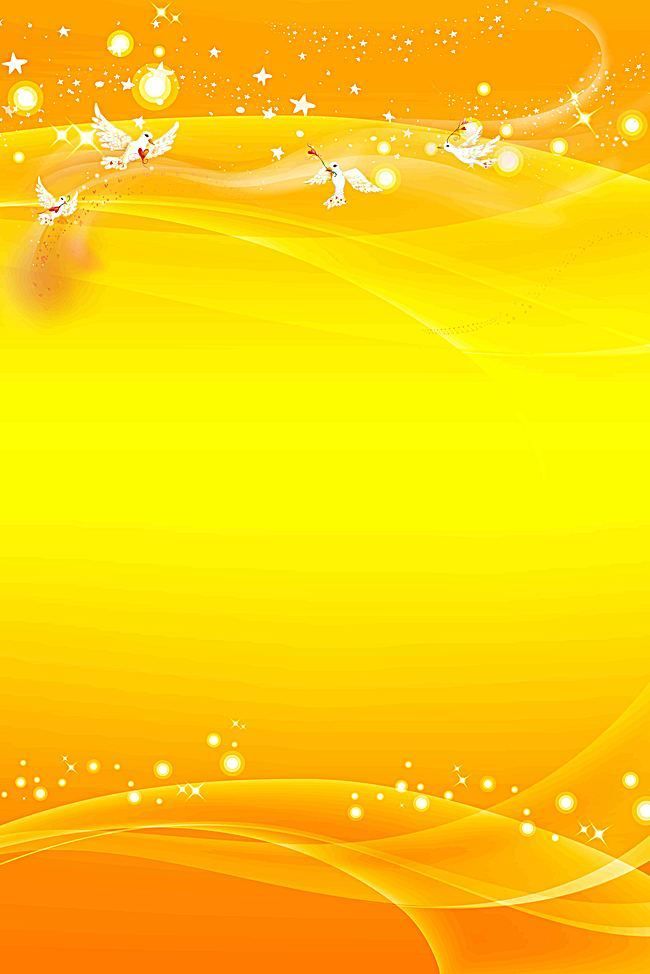 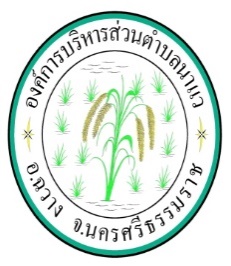    จดหมายข่าว                       องค์การบริหารส่วนตำบลนาแว          ด้วยองค์การบริหารส่วนตำบลนาแว ได้ขอเปิดใช้บริการรับชำระภาษีผ่านธนาคารบนระบบบัญชีคอมพิวเตอร์ขององค์กรปกครองส่วนท้องถิ่น (e-LAAS) ผ่านระบบ QR Payment ไว้เป็นที่เรียบร้อยแล้ว เพื่อให้บริการและอำนวยความสะดวกให้กับผู้มีหน้าที่ชำระภาษี องค์การบริหารส่วนตำบลนาแว ขอแจ้งให้ผู้ที่ได้รับใบแจ้งยอดการชำระภาษีขององค์การบริหารส่วนตำบลทราบว่าท่านสามารถนำใบแจ้งยอดการชำระภาษีดังกล่าว ไปชำระได้ที่เคาเตอร์ ธนาคารกรุงไทย จำกัด (มหาชน) ทุกสาขา หรือชำระที่องค์การบริหารส่วนตำบลนาแวด้วยเงินสด ตั๋วแลกเงิน แคชเชียร์เช็ค เช็คของธนาคารสาขาในจังหวัดนครศรีธรรมราช สั่งจ่ายในนาม องค์การบริหารส่วนตำบลนาแว หรือชำระผ่าน ATM, Internet Banking, Mobile Banking ของทุกธนาคารที่เข้าร่วมบริการชำระบิลข้ามธนาคาร (Cross Bank Bill Payment) และหากเกินกำหนดระยะเวลาตามที่แจ้ง กรุณาชำระเงินที่งานจัดเก็บรายได้ กองคลัง องค์การบริหารส่วนตำบลนาแว